GITA A CAPO DI PONTE IN VAL CAMONICALa scuola IBC School ha portato le classi 3°, 4° e 5° a Capo di Ponte in Val Camonica il 19 Aprile. Quando siamo arrivati a Capo di Ponte ci siamo fermati a fare merenda e in seguito siamo subito partiti per una lunga camminata verso il PARCO NAZIONALE DELLE INCISIONI RUPRESTRI A NAQUANE. La nostra guida Amelia all’inizio ci ha detto che è stato il primo Parco Nazionale Archeologico della Val Camonica, in seguito ci ha fatto notare una roccia arenaria e ci ha spiegato che su queste rocce ci sono più di 1500 incisioni rupestri e ne stanno scoprendo altre. Poi ci ha spiegato che i Camuni sono un popolo che viveva in Val Camonica e dal quale ha preso il nome. Sulle rocce c’erano diverse incisioni che raffiguravano dei cervi perché la corna del cervo rappresentavano i raggi del sole. In seguito, abbiamo pranzato e poi giocato in un ampio giardino e verso le 14 abbiamo svolto un laboratorio di incisioni su rame: Amelia ci ha fatto scegliere un’immagine e dopo l’abbiamo incisa su un foglio di rame battendo delicatamente un chiodo con una pietra. L’altro laboratorio invece era sulla fusione di un metallo per creare un oggetto in uno stampo: abbiamo scelto il nostro stampo a forma di pugnale, stella o sole, io ho scelto il pugnale. Questa gita mi è piaciuta molto e spero di ritornarci.Emanuele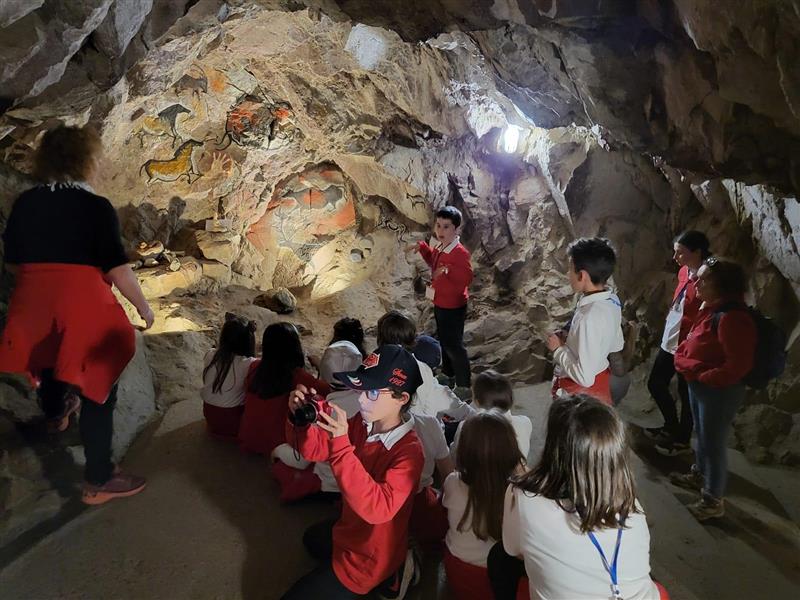 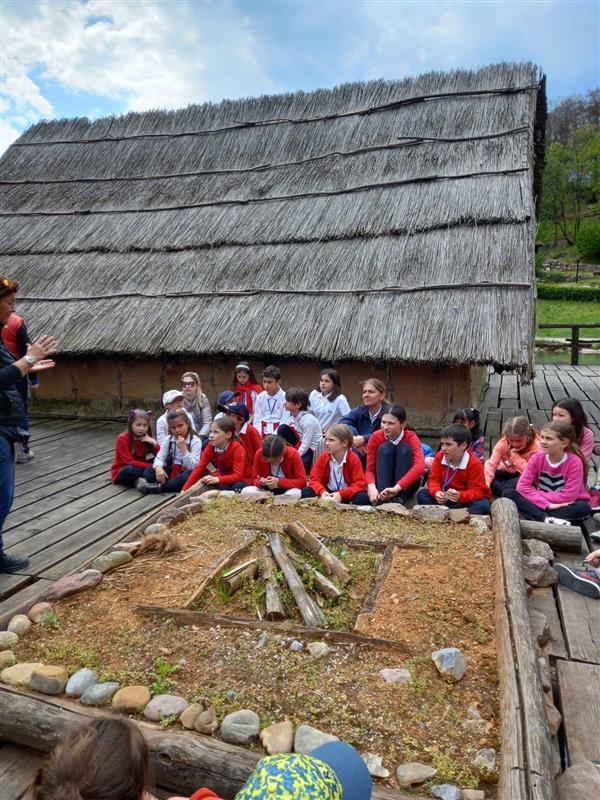 